Appendix ATable 10: Descriptive statistics Appendix BTable 11: Description of industries at 3-digit NIC code   Division 10	Manufacture of food products      Group 101	Processing and preserving of meatGroup 102	Processing and preserving of fish, crustaceans and molluscsGroup 103	Processing and preserving of fruit and vegetables Group 104	Manufacture of vegetable and animal oils and fats Group 105	Manufacture of dairy productsGroup 106	Manufacture of grain mill products, starches and starch products Group 107	Manufacture of other food productsGroup 108	Manufacture of prepared animal feeds Division 11	Manufacture of beveragesGroup 110	Manufacture of beverages Division 12	Manufacture of tobacco products Group 120	Manufacture of tobacco products Division 13	Manufacture of textilesGroup 131	Spinning, weaving and finishing of textilesGroup 139	Manufacture of other textiles Division 14	Manufacture of wearing apparelGroup 141	Manufacture of wearing apparel, except fur apparel Group 142	Manufacture of articles of furGroup 143	Manufacture of knitted and crocheted apparel Division 15	Manufacture of leather and related productsGroup 151	Tanning and dressing of leather; manufacture of luggage, handbags, saddlery and harness; dressing and dyeing of furGroup 152	Manufacture of footwearDivision 16	Manufacture of wood and products of wood and cork, except furniture; manufacture of articles of straw and plaiting materialsGroup 161	Sawmilling and planing of woodGroup 162	Manufacture of products of wood, cork, straw and plaiting materialsDivision 17	Manufacture of paper and paper products Group 170	Manufacture of paper and paper products Division 18	Printing and reproduction of recorded mediaGroup 181	Printing and service activities related to printing Group 182	Reproduction of recorded mediaDivision 19	Manufacture of coke and refined petroleum productsGroup 191	Manufacture of coke oven productsGroup 192	Manufacture of refined petroleum productsDivision 20	Manufacture of chemicals and chemical productsGroup 201	Manufacture of basic chemicals, fertilizer and nitrogen compounds, plastics and synthetic rubber in primary formsGroup 202	Manufacture of other chemical productsGroup 203	Manufacture of man-made fibresDivision 21 Manufacture of pharmaceuticals, medicinal chemical and botanical products Group 210 Manufacture of pharmaceuticals, medicinal chemical and botanical products Division 22 Manufacture of rubber and plastics productsGroup 221	Manufacture of rubber products Group 222	Manufacture of plastics productsDivision 23	Manufacture of other non-metallic mineral products Group 231	Manufacture of glass and glass productsGroup 239        Manufacture of non-metallic mineral products n.e.c.Division 24	Manufacture of basic metals Group 241	Manufacture of basic iron and steelGroup 242	Manufacture of basic precious and other non-ferrous metals Group 243	Casting of metalsDivision 25	Manufacture of fabricated metal products, except machinery and equipment Group 251	Manufacture of structural metal products, tanks, reservoirs and steamgeneratorsGroup 252	Manufacture of weapons and ammunitionGroup 259	Manufacture of other fabricated metal products; metalworking service activitiesGroup 271	Manufacture of electric motors, generators, transformers and electricity distribution and control apparatusGroup 272	Manufacture of batteries and accumulators Group 273	Manufacture of wiring and wiring devices Group 274	Manufacture of electric lighting equipment Group 275	Manufacture of domestic appliances Group 279	Manufacture of other electrical equipmentDivision 28	Manufacture of machinery and equipment n.e.c.Group 281	Manufacture of general purpose machinery Group 282	Manufacture of special-purpose machineryDivision 29	Manufacture of motor vehicles, trailers and semi-trailers Group 291	Manufacture of motor vehiclesGroup 292	Manufacture of bodies (coachwork) for motor vehicles; manufacture oftrailers and semi-trailersGroup 293	Manufacture of parts and accessories for motor vehicles Division 30	Manufacture of other transport equipmentGroup 301	Building of ships and boatsGroup 302	Manufacture of railway locomotives and rolling stock Group 303	Manufacture of air and spacecraft and related machinery Group 304	Manufacture of military fighting vehiclesGroup 309	Manufacture of transport equipment n.e.c. Division 31	Manufacture of furnitureGroup 310	Manufacture of furnitureDivision 32	Other manufacturingDivision 33	Repair and installation of machinery and equipmentGroup 331	Repair of fabricated metal products, machinery and equipment Group 332	Installation of industrial machinery and equipmentAppendix CEffective rates of protectionApart from nominal tariffs, other measures of protection include input tariffs, effective rates of protection and an array of non-tariff barriers. While output tariff data are easily available and comparable over time, data on input tariffs are not available. It is pertinent to control for the effects of input tariffs in order to ascertain the degree of protection of any industry (Topalova and Khandelwal, 2011). The effect of any change in output tariff in an industry would be offset by corresponding changes in tariffs on intermediate inputs. As a result, measures like input tariffs and effective rates of production lay out a more comprehensive exposition of patterns of trade protection across industries.I compute input tariffs and the effective rates of protection across two-digit NIC codes in order to get a more concrete idea about the pattern of protection across industries over time. Following the methodology defined by Corden (1966), the effective rate of protection (ERP) has been computed as	;	(C1)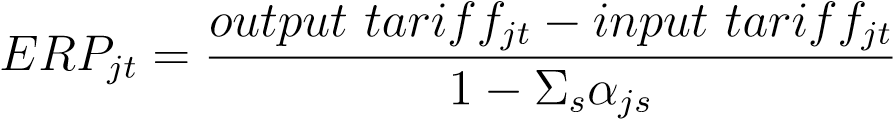 where ERPjt refers to the effective rate of protection of industry j at time t; αjs is the shareof input s in the value of output j, i.e., the input-output coefficient and input tariff for industry j is given by	input tariffjt = Σsαjs.output tariffjt.	(C2)Data on input-output coefficients for India have been obtained from the World Input-Output Database, 2016, which provides annual input-output tables for the period 2000-14 for 56 sectors classified under the International Standard Industrial Classification revision 4 (ISIC Rev. 4) on which the NIC 2008 codes are based. The results are compiled in Table 12.Table 12: Output tariff, input tariff and effective rate of protectionTable 12 (continued): Output tariff, input tariff and effective rate of protectionNote: Nominal tariff rates have been obtained from the WITS database. Input tariffs and effective rates of protection have been computed by the authors.Appendix DEffect of a duty drawback scheme on the domestic priceSuppose, an economy exports good  that uses an imported input , such that the input-output coefficient is given by an exogenous parameter,  (the amount of good  used to produce one unit of good ). Furthermore, there exists an ad valorem tariff,  on imports of the intermediate input . The domestic and international price of good  are  and _, respectively. may or may not be exogenous.Now, in order to promote international competitiveness of the export sector, the government introduces a duty drawback scheme where the export sector either receives partial or complete remission of the tariff levied on the import of the intermediate good  that is used in the manufacture of export good . Let  be the percentage of duty drawback accruing on the tariff paid on the input used to produce one unit of export good , such that  . Sector  receives partial refund when , and a full refund implies .Therefore, the per unit remission,  received by sector  is given byThe duty drawback would make exports cheaper and raise the domestic price of good , i.e., Under an alternative scenario where the government introduces an ad valorem export subsidy,  on good  instead of a duty drawback,  the domestic price of  would rise. We have,Equations (E2) and (E3) are equivalent in terms of the effect of the trade policy on the domestic price of good .  Consequently, the price distortion driven by a duty drawback scheme is equivalent to that of an export subsidy. As per the SCM Agreement, a duty drawback would be viewed as an export subsidy when .VariablesMeanStandard DeviationMinimumMaximumData SourceDuty drawback421238.4127228301.56e+07CMIE ProwessGross fixed assets1.45e+074.18e+0724418.225.79e+08CMIE ProwessAbatement expenditure155588.8428356.705185973CMIE ProwessProduct scope5.0474454.386774170Author’s calculation from CMIE Prowess databaseNumber of firms50.4038943.11411107Author’s calculation from CMIE Prowess databaseCapital-labour ratio-67943321.42e+08-2.83e+097045644Author’s calculation from ASIExport of final goods1.63e+075.06e+0705.08e+08CMIE ProwessImported inputs56916861.81e+0701.79e+08CMIE ProwessImport of capital goods395622.6121060101.31e+07CMIE ProwessNumber of employees1512.3154427.821239821CMIE ProwessGross value added2.13e+077.72e+07-5823641.35e+09ASIR & D expenditure1431715586944605.10e+07CMIE ProwessTechnical know-how fees141115.8243238.57770.687705930.1CMIE ProwessRoyalty974044.6241444509283091CMIE ProwessAge27.9355213.63352997Author’s calculation from CMIE Prowess databaseNIC 2008 codeDescriptionDivision 26	Manufacture of computer, electronic and optical productsDivision 26	Manufacture of computer, electronic and optical productsDivision 26	Manufacture of computer, electronic and optical productsGroup261Manufacture of electronic componentsGroup262Manufacture of computers and peripheral equipmentGroup263Manufacture of communication equipmentGroup264Manufacture of consumer electronicsGroup265Manufacture of measuring, testing, navigating and control equipment;watches and clocksGroup266Manufacture	of	irradiation,	electromedical	and	electrotherapeutic equipmentGroup267Manufacture of optical instruments and equipmentGroup268Manufacture of magnetic and optical mediaDivision 27	Manufacture of electrical equipmentDivision 27	Manufacture of electrical equipmentDivision 27	Manufacture of electrical equipmentGroup321Manufacture of jewellery, bijouterie and related articlesGroup322Manufacture of musical instrumentsGroup323Manufacture of sports goodsGroup324Manufacture of games and toysGroup325Manufacture of medical and dental instruments and suppliesGroup329Other manufacturing n.e.c.IndustryYearNominal tariff (simple average in per cent)Nominal tariff (weighted average in per cent)Manufacture of food products200936.30054.270201035.56039.680201139.64051.130201242.22058.030201342.23058.430Manufacture of tobacco products200934.00031.510201034.09030.820201136.26028.180201236.26028.180201336.26028.180Manufacture of textiles200911.84012.20020109.0409.900201112.36011.030201212.07010.850201311.71011.030Manufacture of leather and related products20099.4309.39020108.3108.520201110.00010.000201210.00010.000201310.00010.000Manufacture of paper and paper products20099.2608.77020108.1705.05020119.6608.75020129.6608.75020139.6608.750Printing and reproduction of recorded media20098.4108.29020106.5908.13020116.6306.31020127.1108.20020136.6508.190IndustryYearNominal tariff (simple average)Nominal tariff (weighted average)Manufacture of coke and refined petroleum products20095.1005.00020107.7607.58020116.2205.82020124.9905.01020134.9905.010Manufacture of rubber and plastics products20099.6909.46020108.8108.74020119.9109.89020129.9109.89020139.9109.890Manufacture of other non-metallic mineral products20099.2008.02020107.9107.85020119.4608.70020129.4808.71020139.4808.710Manufacture of basic metals20095.9908.65020105.2908.64020116.2008.81020126.5608.96020136.5408.940Manufacture of fabricated metal products, except machinery and equipment20099.6509.46020108.3908.54020119.8809.87020129.9109.88020139.9109.880Manufacture of machinery and equipment n.e.c.20097.9406.88020106.5105.94020117.6506.84020127.7306.86020137.5806.680IndustryYearInput tariff (in per cent)Effective rate of protection (in per cent)Manufacture of food products200913.16561.474201011.34243.391201113.49659.343201212.14666.081201311.51665.926Manufacture of tobacco products200913.16527.435201011.34229.824201113.49623.155201212.14623.092201311.51623.418Manufacture of textiles20095.11513.06120104.90710.24920115.36911.12220124.87410.87120134.61511.129Manufacture of leather and related products20095.1157.88120104.9077.41620115.3699.09920124.8749.32520134.6159.342Manufacture of paper and paper products20093.0957.77520102.4083.64320113.1347.81720120.4638.64620132.7097.939Printing and reproduction of recorded media20093.1507.71920102.4078.66820113.0864.92920123.0047.64720132.8447.674IndustryYearInput tariffEffective rate of protectionManufacture of coke and refined petroleum products20090.3474.91820100.4637.52620110.4745.73220120.1324.97720130.1194.980Manufacture of rubber and plastics products20093.0968.52220102.8777.96720113.2439.03120123.0299.12620132.9479.163Manufacture of other non-metallic mineral products20092.3247.28120102.5037.00920112.6687.98020122.0358.20520131.9478.227Manufacture of basic metals20092.3528.52420102.4098.49920112.5498.66720121.9318.87520131.9378.856Manufacture of fabricated metal products, except machinery and equipment20093.5039.71920103.5118.37920113.64510.31620123.20710.19520133.29410.239Manufacture of machinery and equipment n.e.c.20092.7556.17720102.8144.91020113.0585.93220122.7746.06420132.7885.825(D1)(D2)(D3)